KHIN 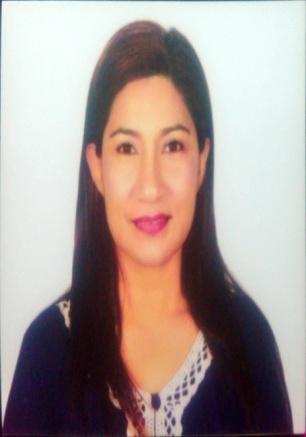 Khin-393219@2freemail.com Teaching,Reading,Decoration,Florists,Cooking.Position Apply for ; Housekeeping Supervisor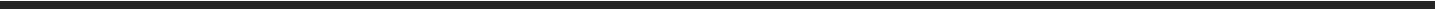 OBJECTIVE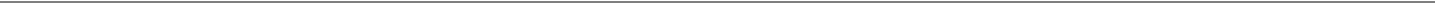 To obtain a Housekeeping Supervisor position utilizing exceptional hospitality skills, sanitation acumen and supervisory wisdom in order to provide guests with the best in services .To be a part of progressive organization that provides opportunities for learning and growth in a challenging and innovative environment with an objective to contribute constructively towards the goals of the organization and to excel my professional skills .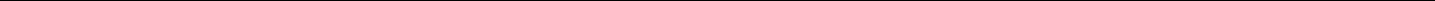 Date Of Birth  : 15.7.1978Sex	: femaleNationality	: MyanmarMarital Status : SingleWORKING EXPERIENCEHousekeeping Supervisor ( 01 Feb 2019 To Until Now )Is fully aware of the tasks completed by my team as well as any OUT OF SERVUICE / OUT OF ORDER ROOMEnsure cleanliness of guest room, balconies. corridors and housekeeping pantriesAssists team in the preparation of rush room as requested by guest servicesEnsure that guest supplies are replenished and floor pantries are stocked as requiredEnsure guest requests are promptly and courteously metMaintains accurate supervisor reports and conducts the daily colleague briefings experienceMaintains accurate  supervisor reports and conducts the daily colleague briefings experienceAbu Dhabi Housekeeping Supervisor Cross Training Completed And Worked (Reliever )Is fully aware of the tasks completed by my team as well as any OUT OF SERVUICE / OUT OF ORDER ROOMEnsure cleanliness of guest room, balconies. corridors and housekeeping pantriesAssists team in the preparation of rush room as requested by guest servicesEnsure that guest supplies are replenished and floor pantries are stocked as requiredEnsure guest requests are promptly and courteously metRecognizes regular guests and maintains good knowledge of their preferencesMaintains accurate supervisor reports and conducts the daily colleague briefingsAbu Dhabi Housekeeping Senior Room Attendant-( Oct 07, 2012 – 2016 )Clean the guest room as per standardMake the guest room beds.Empty the dust binArrange the guest belonging itemsReplenish guest supplies.Answer guest requests promptly on the floorServicing of the room in the evening and also provide second service.Assist with my co-worker and colleague.Hand over lost and found articles if any found in the room.Abu DhabiSpa senior Attendant-( 2016– 2018 )Clean the guest room as per standardMake the guest relaxation room bedEmpty the dust binArrange the guest belonging itemsReplenish guest supplies.Answer guest requests promptly on the floorBuggy pick up and drop the guestAssist with my co-worker and colleague.Hand over lost and found articles if any found in the room. (Ngapali , Myanmar )Housekeeping Supervisor- ( 2009 – Jun 2012 )Is fully aware of the tasks completed by my team as well as any OUT OF SERVUICE / OUT OF ORDER ROOMEnsure cleanliness of guest room, balconies. corridors and housekeeping pantriesAssists team in the preparation of rush room as requested by guest servicesEnsure that guest supplies are replenished and floor pantries are stocked as requiredEnsure guest requests are promptly and courteously metRecognizes regular guests and maintains good knowledge of their preferencesMaintains accurate supervisor reports and conducts the daily colleague briefings (Ngapali , Myanmar )Housekeeping Senior Room AttendantClean the guest room as per standardMake the guest room beds.Empty the dust binArrange the guest belonging itemsReplenish guest supplies.Aznswer guest requests promptly on the floor*Servicing of the room in the evening and also provide second service.Assist with my co-worker and colleague.Hand over lost and found articles if any found in the room.EDUATIONBachelors of Arts( Philosophy)–Yangon University, MyanmarGraduatedBasic Computer courseMicrosoft words courseMicrosoft ExcelMicrosoft power point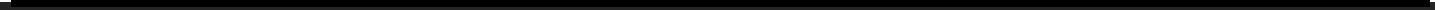 AWARDDS AND ACKNOWLEDGEMENTSThe best employee of the year 2013.Nominee for 5 Star For 2013International pediatric first aid course Training (2015)The three steps of service training (2014)Awarded of Ritz Carlton Quiz – 2015 WinnerCompleted Spa Receptionist Training (2015)Spa team awarded as Best Spa resort UAE and Best Spa Design in the Haute Grandeur Global Hotel Awards -2016Nominee for 5 Star for 2016Completed Housekeeping Coordinator Training (2016)Completed Housekeeping Supervisor Training (2016)Excellence Awarded of the best Wow Story (2016)Excellence Awarded of the best Wow Story (2017)Nominee for 5 Star For 2018TRAININGHousekeeping office coordinator cross training completed ( The Ritz-Carlton Abu Dhabi, Grand Canal )Housekeeping Supervisory cross training completed  ( The Ritz-Carlton Abu Dhabi, Grand Canal )Completed Spa Receptionist Cross Training  ( The Ritz-Carlton Abu Dhabi, Grand Canal )I hereby declare that the above information given is correct and true to the best of my Knowledge and belief.Yours Sincerely,KHIN 